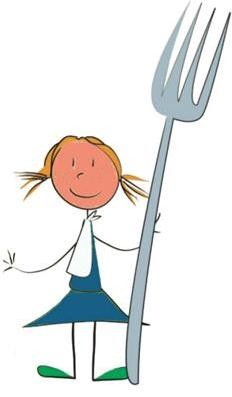 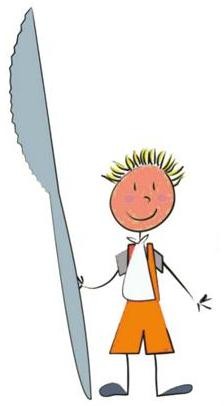 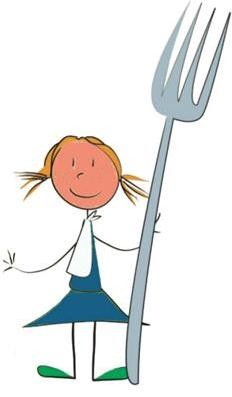 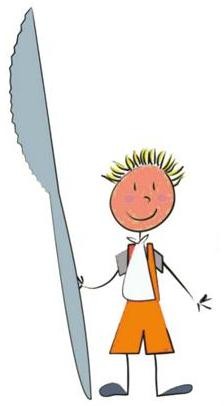 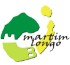 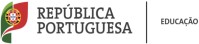 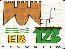 Agrupamento de Escolas de Alcoutim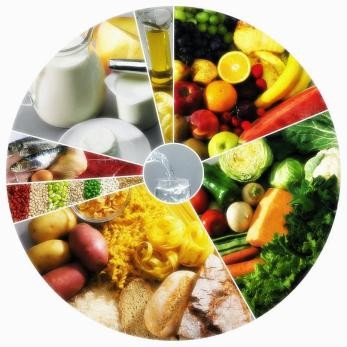 EMENTA SEMANAL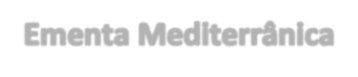 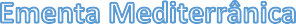 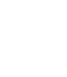 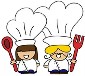 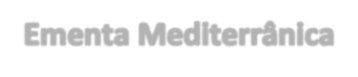 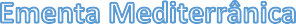 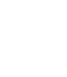 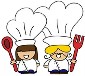 Nota: As ementas poderão sofrer alterações caso haja dificuldades na obtenção de géneros alimentícios.Aprovada a  	O Responsável  	Semana de 28 de Setembro a 2 de outubroSemana de 28 de Setembro a 2 de outubroSemana de 28 de Setembro a 2 de outubroSemana de 28 de Setembro a 2 de outubroVE (KJ)VE(Kcal)Lip. (g)AGSat. (g)HC(g)Açúcare s(g)Proteí nas (g)Sal (g)Segunda-FeiraSopaAlho francês com curgete (abóbora, alho francês, curgete, cenoura, cebola, nabo, azeite, sal, alho260,662,33,50,66,15,320,1Segunda-FeiraPratoAbrótea cozida com feijão verde, cenourae batata cozida-----2810,1-----37----320.1Segunda-FeiraSaladaCenoura, couve-roxa e tomate100,924,10,204,84,41,20,1Segunda-FeiraSobremesaPera, laranja, maçã319,776,40,50,216,916,71,10Terça-FeiraTerça-FeiraSopaEspinafres (espinafres, batata, cenoura, cebola, azeite, sal, alho)352,084,11,80,213,95,03,00,1Terça-FeiraTerça-FeiraPrato 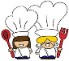 Cozido de feijão com carne de porco emassa cotovelinho---2726,6---34,4---17,70.1Terça-FeiraTerça-FeiraSaladaAlface, pepino e tomate85,620,50,50,12,72,71,60,1Terça-FeiraTerça-FeiraSobremesaPera, laranja, melancia319,776,40,50,216,916,71,10Quarta-FeiraQuarta-FeiraSopaCamponesa	 (batata,	couve	lombarda,	feijão vermelho seco, cebola, azeite, sal, alho)848202,43,70,630,23,111,40,1Quarta-FeiraQuarta-FeiraPratoPeixe-espada grelhado com batata cozida ebrócolos 2024403,41,41,290,12,59,10,1Quarta-FeiraQuarta-FeiraSaladaAlface, beterraba e cenoura ralada72,419,70,103,53,31,30,1Quarta-FeiraQuarta-FeiraSobremesaPera, maçã, banana319,776,40,50,216,916,71,10Quinta-FeiraQuinta-FeiraSopaCreme de ervilhas e cenoura (batata, ervilhas, cenoura, alho francês, curgete, cebola, azeite, sal)582139,23,60,619,95,36,50,1Quinta-FeiraQuinta-FeiraPratoPerna de frango assado e massa espiral952227,50,40,1466,68,90,1Quinta-FeiraQuinta-FeiraSaladaAlface, couve-roxa e tomate228,954,90,90,19,52,42,40,1Quinta-FeiraQuinta-FeiraSobremesaPera, abacaxi, maçã319,776,40,50,216,916,71,10Sexta-FeiraSopaJuliana (batata, cenoura, repolho, cebola, azeite, sal, alho)380,390,91,50,217,18,12,40,1Sexta-FeiraPratoEmpadão de arroz com atum (arroz, atum, cenoura, tomate, cebola, alho, azeite,sal))----274,613,01,118,8----20,20,1Sexta-FeiraSaladaAlface, tomate e pimento85,620,50,80,12,72,71,60,1Sexta-FeiraSobremesaPera, laranja, uva, gelado319,776,40,50,216,916,71,10